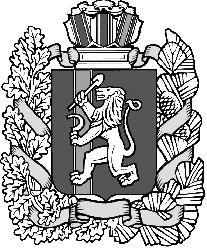 Администрация Дзержинского сельсовета Дзержинского района Красноярского краяПОСТАНОВЛЕНИЕс. Дзержинское17.04.2020                                                                                                  № 52-п	   О благоустройстве населенных пунктовна территории Дзержинского сельсовета	С целью  улучшения санитарного состояния населенных пунктов на территории сельсовета, а также вовлечения в работу по благоустройству населения, предприятий, организаций и учреждений, учитывая погодные условия текущего года, руководствуясь ст. 7, 18 Устава  Дзержинского сельсовета, ПОСТАНОВЛЯЮ:        1. Объявить период с 20.04.2020 года по 30.06.2020 года днями массового вовлечения трудовых коллективов, населения сельсовета на работы по благоустройству, озеленению и улучшению  санитарного состояния населенных пунктов сельсовета.        2. В период нестабильной ситуации на территории Красноярского края из-за распространения новой короновирусной инфекции, вызванной  2019-nCoV, рекомендовать жителям, руководителям предприятий, организаций и учреждений проводить работы по благоустройству с соблюдением   превентивных мер (работать небольшими группами до  5 человек, соблюдать дистанцию друг от  друга не менее 1,5 метра, использовать индивидуальные средства защиты и средства дезинфекции), направленных на предупреждение распространения короновирусной инфекции.        3. С целью организованного проведения работ по благоустройству населенных пунктов и подведению итогов конкурса утвердить комиссию в следующем составе:Алексеев А.С. – заместитель главы сельсовета, председатель комиссии;Стефанюк И.В. – главный специалист по общим вопросам администрации сельсовета, секретарь комиссии; Холодилов В.И. –ведущий специалист по ГОЧС и ПБ администрации сельсовета;Напиленок М.А.- главный специалист по вопросам ЖКХ администрации сельсоветаВладимирова О.Н. – главный специалист  по имущественным и земельным отношениям администрации сельсовета;       4. Утвердить условия подведения итогов работ по благоустройству среди предприятий, организаций, учреждений и жителей сельсовета согласно  приложению.       5. Победителей конкурсов наградить  благодарственными письмами.      6. Комиссии в ходе 2-х  месячника постоянно контролировать проведение работ по благоустройству населенных пунктов и улучшения его санитарного состояния.     7. Поручить комиссии подвести итоги работы по благоустройству до      20 августа 2020 года.     8. Контроль за выполнением настоящего постановления возлагаю на заместителя главы сельсовета А.С. Алексеева     9. Опубликовать настоящее постановление в газете «Дзержинец».     10. Постановление вступает в силу в день, следующий за днем его официального опубликования.Глава сельсовета	                                     А.И. Сонич                                                                Приложение к постановлению                                                                администрации сельсовета                       	  № 52-п  от 17.04.2020 гУСЛОВИЯподведения итогов конкурса среди предприятий, организаций и учреждений «Образцовое предприятие», «Образцовая организация», «Образцовое учреждение».Наличие необходимых вывесок названия предприятия, учреждения, организации.Внешний облик зданий, строений, сооружений.Санитарное состояние территории.Озеленение территорииНаличие и состояние малых архитектурных форм (беседок, скамеек, урн для мусора и т.д.)Благоустройство прилегающей территории.Участие в субботниках, организованных администрацией сельсовета.      8. Состояние ограждения.УСЛОВИЯподведения итогов конкурса среди жителей  «Образцовая усадьба»       1. Внешний облик дома.       2. Благоустройство прилегающей территории.       3. Озеленение усадьбы.       4. Состояние ограждения.